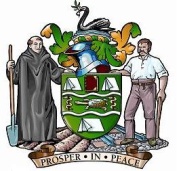 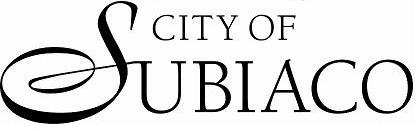 New OR UPDATED SUPPLIER DETAILS FORMCOMPLETE AND FORWARD TO procurement@subiaco.wa.gov.au THE CITY’S PAYMENT TERMS ARE STRICTLY NETT 30 DAYSSupplier Name:	     PO Box:	     Street Address:	     Suburb:	     	State:      	Postcode:      Contact Name:	     Contact Phone:	     ABN:	     Accounts ReceivableEmail Address:	     Brief Description of what the company / individual will be supplying the Council:Payment Method:	EFT 	OR	CHEQUE (Account name, Not bank name)Name of Account:	     BSB No:	      -      Account No:	     Along with this form please provide copy of the bank account details either on supplier letterhead with a signature of an authorised person within the organisation or the top section of the bank statement.  No bank account details will be collected over the phone.(Staff Name Only)Requested By:	      (Please Print)	This MUST be completed by STAFF onlyFinance Use OnlyAuthority Payment Terms code 1 entered Y/N?	Registered for GST Y/N?        	 Analysis code for ATO reporting entered = __________________________________________________________       Authorised By: 		19/09/2022